INDICAÇÃO Nº 694/2018Sugere ao Poder Executivo Municipal a realização de estudos visando à implantação de sentido único, em toda extensão, da Rua do Manganês, situado no bairro Mollon IV. Excelentíssimo Senhor Prefeito Municipal, Nos termos do Art. 108 do Regimento Interno desta Casa de Leis, dirijo-me a Vossa Excelência para sugerir que, por intermédio do Setor competente, sejam realizados estudos visando à implantação de sentido único , em toda extensão,  da Rua do Manganês, situado no bairro Mollon IV.Justificativa:Fomos procurados por moradores solicitando essa providência, pois, com a mudança de sentido da Rua do Estanho (rua do Parque Jacarandás), o trânsito apresentou maior dificuldade de fluxo no local. Como forma de melhorar o trânsito, moradores solicitaram a este vereador que intermediasse junto ao governo e ao órgão competente estudos que viabilizasse a alteração no sentido deste via.Plenário “Dr. Tancredo Neves”, em 19 de Janeiro de 2018.ALEX ‘BACKER’-Vereador-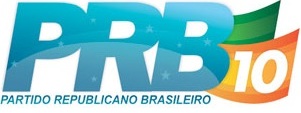 